С О Д Е Р Ж А Н И ЕПостановления администрации Тейковского муниципального района 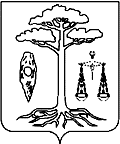 АДМИНИСТРАЦИЯ   ТЕЙКОВСКОГО МУНИЦИПАЛЬНОГО РАЙОНАИВАНОВСКОЙ ОБЛАСТИП О С Т А Н О В Л Е Н И Е от   15.08.2019 № 215г. Тейково О внесении изменений в постановлении администрации Тейковского муниципального района от 19.11.2018 № 515 «Об утверждении муниципальной программы «Развитие физической культуры и спорта в Тейковском муниципальном районе»	В соответствии с Бюджетным Кодексом Российской Федерации, Федеральным законом от 06.10.2003 № 131-ФЗ «Об общих принципах организации местного самоуправления в Российской Федерации», Уставом Тейковского муниципального района, постановлением администрации Тейковского муниципального района от 01.10.2013 № 523 «Об утверждении Порядка разработки, реализации и оценки эффективности муниципальных программ Тейковского муниципального района», в целях улучшения положения и качества жизни населения, повышения степени их социальной защищенности, активизации участия населения в жизни общества, администрация Тейковского муниципального районаПОСТАНОВЛЯЕТ:	Внести в постановление администрации Тейковского муниципального района от 19.11.2018 № 515 «Об утверждении муниципальной программы «Развитие физической культуры и спорта в Тейковском муниципальном районе» следующие изменения:	приложение к постановлению изложить в новой редакции согласно приложению.И.о. главы Тейковского муниципального района                                                    Е.С. ФиохинаПриложениек постановлению администрацииТейковского муниципального района                                                                           от 15.08.2019  №215  Приложениек постановлению администрацииТейковского муниципального района                                                                                           от 19.11.2018 № 515 МУНИЦИПАЛЬНАЯ ПРОГРАММА«Развитие физической культуры и спорта в Тейковском муниципальном районе»1. Паспорт муниципальной программы2. Анализ текущей ситуации в сфере реализации муниципальной программыРазвитие и популяризация физической культуры и спорта среди населения, пропаганда среди детей и молодежи здорового образа жизни и вовлечение их в спортивную жизнь района – это основополагающие факторы формирования здорового общества в целом и повышения качества жизни его отдельных граждан. Уровень развития и доступности спорта и физической культуры является одним из индикаторов, определяющих комфортность среды обитания людей.Число постоянно занимающихся спортом и физической культурой возросло с 2337 в 2015 году до 4525 человек в 2017 году. Доля, населения систематически занимающихся массовым спортом, из общей численности постоянного населения района, в процентном отношении имеет так же положительную динамику. Увеличение доли населения, систематически занимающегося физической культурой и спортом произошло за счет увеличения количества спортивных секций в организациях образования, спортивных объединений и групп здоровья в учреждениях района; проводимых массовых спортивных мероприятий и реализации мероприятий Всероссийского физкультурно-спортивного комплекса «Готов к труду и обороне».С января 2016 года стал функционировать Центр тестирования по выполнению видов испытаний (тестов), нормативов, требований к оценке уровня знаний и умений в области физической культуры и спорта. Девять специалистов отрасли физической культуры и спорта прошли курсы повышения квалификации по дополнительным профессиональным программам «Подготовка спортивных судей, главной судейской коллегии и судейских бригад физкультурных и спортивных мероприятий ВФСК ГТО», «Подготовка спортивных судей для организации и проведения тестирования населения в рамках ВФСК ГТО».Для популяризации Всероссийского физкультурного - спортивного комплекса «Готов к труду и обороне» и повышения уровня физической подготовленности населения района были проведены следующие мероприятия:- торжественное открытие центра тестирования по выполнению видов испытаний (тестов), нормативов, требований к оценке уровня знаний и умений в области физической культуры и спорта в Тейковском муниципальном районе; - всемирный День здоровья; - фестиваль физкультурно-спортивного комплекса ГТО среди учащихся 2000-2002 г.р. (13-15 лет) образовательных школ Тейковского муниципального района;- фестиваль физкультурно-спортивного комплекса ГТО среди жителей Тейковского муниципального района;- День физкультурника «Физкультуру я люблю - знак отличия получу!»;- физкультурно-массовое мероприятие «Моя семья – за ГТО»; - спартакиада Всероссийского физкультурного – комплекса «ГТО» среди сотрудников администрации муниципальных образований.За этот период было зарегистрировано на сайте ГТО.ru и приступило к выполнению испытаний:- школьников с 6 по 17 лет - 671;- взрослого населения - 374 человека. Из них нормы ВФСК ГТО выполнили на:- бронзовый знак 166 человек;- серебряный знак 269 человек;- золотой знак 65 человек.Сохраняется инфраструктура спортивных объектов, что способствует активному вовлечению населения в занятия физической культурой и спортом. В настоящее время сеть включает около 70 сооружений, из них: 15 спортивных залов, 50 плоскостных сооружений, лыжная база, 2 тира и т.д. Спортивные сооружения используются для проведения уроков физической культуры, внеурочной физкультурно-оздоровительной работы, секций, районной спартакиады школьников, районных спортивных мероприятий.Продолжается совершенствоваться спортивная материально-техническая база. С 2014 года сельские школы района участвуют в федеральном проекте «Детский спорт», благодаря которому проведен ремонт в соответствии с современными требованиями четырех спортивных залов: 2014г.- МБОУ Новолеушинская СОШ;2015г.- МБОУ Новогоряновская СОШ;2016г.- МБОУ Нерльская СОШ;2017г.- МКОУ Морозовская СОШ;2018г.- МБОУ Новолеушинская СОШ.В районе ведет работу детско-юношеская спортивная школа, которая охватывает спортивной работой все образовательные организации. Во всех школах района от ДЮСШ действуют спортивные секции: волейбол, баскетбол, атлетическая гимнастика, конный спорт, настольный теннис, футбол, ОФП, спортивный туризм, шахматы, фитнес – 34/628 человек.Одно из главных направлений в спортивной работе - это пропаганда здорового образа жизни и популяризация массового спорта среди всех слоев населения. Районный календарный план физкультурных и спортивных мероприятий формируется ежегодно, мероприятия плана рассчитаны на все возрастные группы населения. К плану разрабатываются положения по каждому мероприятию, в календарный план входят мероприятия, проводимые поселениями. Значимыми физкультурно-массовыми мероприятиями в районе являются: - лыжные гонки;- молодежный Фитнес – фестиваль «Движение – Жизнь!»; - всемирный День здоровья; - фестиваль на Рубском озере - жемчужине нашего края «Озеро нашей мечты»; - соревнование среди команд поселений по рыбной ловле;- День физкультурника и др.Спортсмены района принимают участие в зональных и областных соревнований по следующим видам спорта: настольному теннису, футболу, баскетболу, волейболу, легкой атлетике, пейнболу, пулевой стрельбе, открытой Всероссийской лыжной гонке «Лыжня России», Всероссийском дне бега «Кросс Нации», Параспартакиаде  Ивановской области, спартакиаде  представительных и исполнительных органов, спартакиадах школьников  муниципальных образований и допризывной молодежи, летних сельских играх и др. Важное место в спортивной работе отводится развитию футбола, мини-футбола, росту спортивных результатов и повышению мастерства футболистов.  С этой целью в районе проводятся соревнования по футболу в рамках: Дня Победы, Дня молодежи, Дня района, Дня физкультурника, районные соревнования по мини-футболу среди школ. Футболисты района принимают участие в зональных соревнованиях по мини – футболу «Мини-футбол в школу» и др. В целях профилактики наркомании, токсикомании, курения и употребления спиртных напитков ежегодно проводится большая работа по формированию здорового образа жизни. В школах и клубах оформляются информационные стенды по освещению вопросов здоровья для детей и взрослых. Медицинскими сотрудниками, психологами, педагогами проводится работа по профилактике вредных привычек (курение, алкоголизм, наркомания). Ребята привлекаются к работе по размещению информации на сайтах школ в рубриках «Калейдоскоп здоровья», «За здоровый образ жизни», к выпуску информационных буклетов. Ежегодно проводятся антинаркотические акции «Молодежь против наркотиков». В рамках Всероссийской акции «Я выбираю спорт, как альтернативу пагубным привычкам» во всех образовательных организациях проводятся разнообразные мероприятия: спортивные соревнования, агитационные пробеги, спортивные игры, турниры, психологические тренинги, беседы, конкурсы литературных работ, рисунков, плакатов, буклетов. Распространены листовки «Спорт против наркотиков».     С целью формирования у населения интереса и потребности в регулярных занятиях физической культуры и спортом, пропаганды здорового образа жизни обо всех проводимых спортивных мероприятиях и итогах выступления спортивных команд и спортсменов на районных, зональных, областных соревнованиях дается информация в местную газету «Наше время», региональные газеты «Мое Иваново», «Ивановская земля», на сайт администрации района, местное радио. Со СМИ налажено конструктивное взаимодействие. Открытие всех спортивных сооружений, проведение массовых мероприятий проводится с участием СМИ. За 2015 - 2017 год опубликовано более 60 статей на спортивную тематику, записано 4 радиоэфира.Таблица 1Показатели, характеризующие развитие физической культуры и массового спорта в Тейковском муниципальном районеВместе с тем, несмотря на успехи района в сфере развития физической культуры и спорта в указанных отраслях отмечается ряд существенных проблем. 1. Недостаточный охват спортивно-массовыми мероприятиями отдельных категорий населения района: подростков, лиц пожилого возраста, а также значительные различия между поселениями по охвату населения спортивными мероприятиями.2. В ряде поселений Тейковского муниципального района отмечается низкий уровень обеспеченности основными спортивными объектами. Низкой остается приспособленность спортивных объектов для нужд инвалидов и лиц с ограниченными возможностями здоровья. 3. Низкий охват лиц с ограниченными возможностями здоровья и инвалидов занятиями физической культурой и спортом. Отсутствие современных многофункциональных спортивных сооружений по месту жительства не позволяет привлечь к занятиям физической культурой и спортом большее число жителей.Строительство современных многофункциональных спортивных сооружений, оснащение их спортивным инвентарем и оборудованием, обеспечение профессиональными кадрами - это те меры, которые позволят увеличить число занимающихся физической культурой и спортом и перейти на новый, более эффективный уровень спортивной работы с различными социально-демографическими группами населения, привлечь детей и подростков к занятиям физической культурой и спортом.Инструментом, позволяющим наиболее эффективным способом решить указанные проблемы и обеспечить динамичное развитие физической культуры и спорта в среднесрочной перспективе станет реализация на территории Тейковского муниципального района муниципальной программы «Развитие физической культуры и спорта в Тейковском муниципальном   районе» на 2019-2023 годы. 3. Цель (цели) и ожидаемые результаты реализации муниципальной программы3.1. Цель (цели) ПрограммыСоздание условий для укрепления здоровья населения, путем развития инфраструктуры спорта, популяризации массового, профессионального спорта,  Всероссийского физкультурно-спортивного комплекса «Готов к труду и обороне» (ГТО) и приобщение различных  слоев   общества   к   регулярным   занятиям физической культурой и спортом. Повышение мотивации граждан к регулярным занятиям физической культурой и спортом и ведению здорового образа жизни, ГТО, конкурентоспособности спортсменов Тейковского муниципального района на зональных и областных соревнованиях. Для улучшения качества жизни населения, посредством развития физической культуры, спорта, создания жителям Тейковского муниципального района равных условий для занятий физической культурой и спортом, и сокращения негативных социальных явлений в молодежной среде необходимо решить следующие задачи:1) развитие физкультурно-спортивной работы по месту жительства. Решение данной задачи заключается в формировании у населения устойчивого интереса и потребности к регулярным занятиям физической культурой и спортом, создании условий для самостоятельных занятий физической культурой и спортом;2) создание условий для устойчивого развития детского и юношеского спорта на территории Тейковского муниципального района. Решение данной задачи заключается в повышении эффективности дополнительного образования физкультурно-спортивной направленности и качества учебно-тренировочного процесса;3) увеличение и закрепление квалифицированных кадров в детско-юношеской спортивной школе и образовательных организациях. Данная задача включает адресную социально-экономическую поддержку молодых специалистов;4) поэтапное внедрение Всероссийского физкультурно-спортивного комплекса «Готов к труду и обороне» (ГТО). Для достижения поставленных задач необходима реализация новых подходов в развитии физической культуры и спорта на территории Тейковского муниципального района:1) создание условий для организации самостоятельных занятий населения физической культурой и спортом;2) совершенствование форм проведения районных спортивно-массовых мероприятий (спортивных праздников), рассчитанных на широкое привлечение зрителей с целью повышения интереса населения к занятиям физической культурой и спортом, увеличения количества занимающихся, формирования здорового образа жизни населения;3) совершенствование системы многолетней подготовки спортивных резервов;4) создание мобильной системы информационного обеспечения мероприятий и информационной привлекательности физической культуры и спорта для населения.Таблица 2Сведения о целевых индикаторах (показателях) реализации Программы3.2. Ожидаемые результаты реализации муниципальной программыОсновным ожидаемым результатом является повышение доступности занятий физической культурой и спортом для жителей Тейковского муниципального района, в том числе для лиц с ограниченными возможностями здоровья и инвалидов.Планируется, что к концу реализации программы треть жителей Тейковского муниципального района будет вовлечена в активный образ жизни. Возникновение устойчивого интереса к физкультуре и спорту со стороны жителей района станет основой для укрепления здоровья населения и улучшения качества жизни. 4. Ресурсное обеспечение муниципальной программы   Таблица 3тыс. руб.Приложение 1к муниципальной программе «Развитиефизической культуры и спортав  Тейковском муниципальном районе»Подпрограмма«Организация физкультурно-массовых, спортивных мероприятий и участие спортсменов Тейковского муниципального района в районных, областных, зональных и региональных соревнованиях»1. Паспорт подпрограммы2. Краткая характеристика сферы реализации подпрограммы	Реализация подпрограммы осуществляется посредством:- проведения спартакиад, спортивных праздников и иных массовых физкультурных и спортивных мероприятий;- организации посещения зрителями физкультурных и спортивных мероприятий;- организации участия спортсменов Тейковского муниципального района в зональных, областных, межрегиональных спортивных мероприятиях, включая организацию учебно-тренировочных сборов, для таких спортсменов;- оказания помощи спортивным командам, которые представляют интересы Тейковского муниципального района на областных соревнованиях.3. Ожидаемые результаты реализации подпрограммы Реализация подпрограммы позволит в 2019 - 2023 году сохранить достигнутые стабильные объемы проведения спортивных и физкультурных мероприятий:- увеличить долю населения, систематически занимающегося физической культурой и спортом до 50,5 % в 2023 году;- увеличить долю лиц с органичными возможностями здоровья и инвалидов, систематически занимающихся физической культурой и спортом, в общей численности данной категории населения; - увеличить численность учащейся молодежи, систематически занимающейся физической культурой и спортом, включая учреждения дополнительного образования детей;- повысить уровень физической подготовленности и состояния здоровья жителей района, в первую очередь подростков и молодежи;- повысить уровень обеспеченности жителей района физкультурно-оздоровительными и спортивными сооружениями для оздоровления и физического воспитания.Таблица 4Сведения о целевых индикаторах (показателях) реализации подпрограммы4. Мероприятия подпрограммыНаименование мероприятия:  «Проведение официальных физкультурно-оздоровительных и спортивных мероприятий».Срок реализации мероприятия: 2019 - 2023 гг.Исполнители мероприятия: - отдел культуры, туризма, молодежной и социальной политики администрации Тейковского муниципального района; - отдел образования администрации Тейковского муниципального района;- МКУ ДО ДЮСШ; - образовательные организации.		В ходе реализации мероприятия будут проведены по следующим блокам: Мероприятия, направленные на нормативно-правовое и организационное обеспечение развития физической культуры и спорта. Целью этого блока является проведение мониторинга состояния физкультурно-оздоровительных и спортивных сооружений, разработка и утверждение районного плана мероприятий, календарного плана физкультурно-оздоровительных, спортивных и спортивно-массовых мероприятий.  Мониторинг состояния здоровья, физического развития детей, учащихся. Изучение интересов и потребности населения в средствах и формах организации физкультурно-спортивной работы.Мероприятия, направленные на повышение уровня кадрового обеспечения системы физического воспитания.Цель: создание условий для привлечения молодых специалистов со специальным профессиональным образованием, создание условий для повышения квалификации работающих специалистов, разработка системы материального стимулирования молодых специалистов, разработка положения о премировании тренеров, спортивных работников за высокие показатели в работе, работа по целевому направлению выпускников школ в физкультурные учебные заведения. Мероприятия, направленные на развитие спортивно-массовой и физкультурно-оздоровительной работы с населением района.  		Целью этого блока является повышение уровня проводимых спортивно-оздоровительных мероприятий, увеличение количества и улучшение качества соревнований. Привлечение к регулярному участию в соревнованиях большего числа жителей района.Мероприятия, направленные на развитие и укрепление материально – технической базы детско-юношеской спортивной школы и образовательных организаций.Целью мероприятия является закупка спортивного инвентаря в данные учреждения. Мероприятия, направленные на развитие адаптивной физической культуры. Целью мероприятия является организация и ведение учебного процесса, занятий спортивных секций для детей, имеющие отклонения в состоянии здоровья. Проведение районных и участие в областных спортивных мероприятиях для лиц с ограниченными возможностями.5. Ресурсное обеспечение реализации мероприятий подпрограммыТаблица 5тыс. руб.Приложение к муниципальной программе «Развитиефизической культуры и спортав  Тейковском муниципальном районе»Подпрограмма«Реализация программ спортивной подготовки по видам спорта»1. Паспорт подпрограммы2. Краткая характеристика сферы реализации подпрограммы	Реализация подпрограммы направлена на подготовку спортсменов на этапах начальной подготовки, тренировочном этапе и совершенствовании спортивного мастерства по  видам спорта, включенным во Всероссийский реестр видов спорта (система отбора и спортивной ориентации, тренировочный и соревновательный процесс, процесс методического сопровождения, ресурсного обеспечения).3. Ожидаемые результаты реализации подпрограммыРеализация подпрограммы позволит в 2019 - 2023 году:	- привлечь  максимально возможное число лиц к систематическим занятиям спортом, направленным на развитие их личности, улучшение состояния здоровья, включая физическое совершенствование;	- совершенствовать систему отбора и подготовки спортивного резерва для спортивных сборных команд Тейковского муниципального района по видам спорта, участие в обеспечении подготовки спортивного резерва для спортивных сборных команд Тейковского муниципального района.Таблица 6Сведения о целевых индикаторах (показателях) реализации подпрограммы4. Мероприятия подпрограммы1. Наименование мероприятия:  «Организация спортивной подготовки по видам спорта».2. Срок реализации мероприятия: 2019 - 2023 гг.3. Исполнители мероприятия: - МКУ ДО ДЮСШ. 		Для решения поставленных целей будут реализованы:-  обеспечение подготовки спортивного резерва для спортивных сборных команд  Тейковского муниципального  района;- участие в официальных физкультурных и спортивных мероприятиях.	Мероприятия подпрограммы реализуются МКУ ДО ДЮСШ.	Ответственный исполнитель подпрограммы обеспечивает своевременное выполнение мероприятий, целевое и эффективное расходование бюджетных средств, выделяемых на их выполнение.5. Ресурсное обеспечение реализации мероприятий подпрограммыТаблица 7тыс. руб.Для заметокПостановление администрации Тейковского муниципального района от 15.08.2019 № 215О внесении изменений в постановлении администрации Тейковского муниципального района от 19.11.2018 № 515 «Об утверждении муниципальной программы «Развитие физической культуры и спорта в Тейковском муниципальном районе».Наименование программы«Развитие физической культуры и спорта в Тейковском муниципальном районе»Срок реализации программы 2019 - 2023 годыАдминистратор программыОтдел культуры, туризма, молодежной и социальной политики администрации Тейковского муниципального районаИсполнители программы- отдел культуры, туризма, молодежной и социальной политики администрации Тейковского муниципального района;- отдел образования администрации Тейковского муниципального района;- МКУ ДО ДЮСШ;- образовательные организацииПеречень подпрограмм1. «Организация физкультурно-массовых, спортивных мероприятий и участие спортсменов Тейковского муниципального района в районных, областных, зональных и региональных соревнованиях»;2. «Реализация программ спортивной подготовки по видам спорта»Цель (цели) программыСоздание условий для укрепления здоровья населения, путем развития инфраструктуры спорта, популяризации массового, профессионального спорта, Всероссийского физкультурно-спортивного комплекса «Готов к труду и обороне» (ГТО) и приобщение различных  слоев   общества   к   регулярным   занятиям физической культурой и спортом. Повышение мотивации граждан к регулярным занятиям физической культурой и спортом, ведению здорового образа жизни. Оказание услуг в сфере физической культуры и спорта, направленных на совершенствование системы спортивной подготовки.Объем ресурсного обеспечения программыОбщий объем бюджетных ассигнований:2019 год – 356,6 тыс. руб.2020 год – 482,1 тыс. руб.2021 год – 512,1 тыс. руб.2022 год – 512,1 тыс. руб.2023 год – 532,1 тыс. руб.бюджет Тейковского муниципального района2019 год – 356,6 тыс. руб.2020 год – 482,1 тыс. руб.2021 год – 512,1 тыс. руб.2022 год – 512,1 тыс. руб.2023 год – 532,1 тыс. руб.областной бюджет2019 год – 0,0 тыс. руб.2020 год – 0,0 тыс. руб.2021 год – 0,0 тыс. руб.2022 год – 0,0 тыс. руб.2023 год – 0,0 тыс. руб.№п/пНаименованиепоказателяЕдиницаизмерения2015год2016год2017год2018 год(оценка)Доля населения,систематическизанимающегосяфизкультурой и спортом%21,025,540,043,5Количество спортивных сооружений     (на 100 тыс. населения)Ед. 645,0646,8655,7669,7Количествоорганизованныхфизкультурныхмероприятий испортивныхмероприятийЕд.18212327Число участниковфизкультурныхи спортивныхмероприятийЧел.2337295045254550№п/пНаименование целевогоиндикатора (показателя)ЕдиницаизмеренияЗначения целевых индикаторов (показателей)Значения целевых индикаторов (показателей)Значения целевых индикаторов (показателей)Значения целевых индикаторов (показателей)Значения целевых индикаторов (показателей)№п/пНаименование целевогоиндикатора (показателя)Единицаизмерения20192020202120222023Доля населения,систематическизанимающегосяфизкультурой и спортом%44,545,747,048,750,5Количество спортивных сооружений(на 100 тыс. населения)Ед.692,9713,6731,5735,7737,0Количество организованныхфизкультурных испортивных мероприятийЕд.2829303133Количество выездных спортивныхмероприятийЕд.1515161718Численность спортсменов, направленных дляучастия в выездных мероприятияхЧел.125127129130135Число лиц, прошедших спортивную подготовку на этапах спортивной подготовкиЧел.6363636363Доля спортсменов разрядников в общем количестве лиц,занимающихся спортивной подготовкой%-10101010№п/пНаименование подпрограммыИсточник ресурсного обеспечения2019 г.2020 г.2021 г.2022 г.2023 г.Программа «Развитие физической культуры и спорта в Тейковском муниципальном районе», / всего Программа «Развитие физической культуры и спорта в Тейковском муниципальном районе», / всего 356,6482,1512,1512,1532,1бюджетные ассигнованиябюджетные ассигнования356,6482,1512,1512,1532,1- федеральный бюджет - федеральный бюджет 0,00,00,00,00,0- областной бюджет- областной бюджет0,00,00,00,00,0- бюджет Тейковского муниципального района- бюджет Тейковского муниципального района356,6482,1512,1512,1532,11ПодпрограммыПодпрограммыПодпрограммыПодпрограммыПодпрограммыПодпрограммы1.1.«Организация физкультурно-массовых, спортивных мероприятий и участие спортсменов Тейковского муниципального района в районных, областных, зональных и региональных соревнованиях» 297,8300,0330,0330,0350,0бюджетные ассигнования297,8300,0330,0330,0350,0- федеральный бюджет 0,00,00,00,00,0- областной бюджет0,00,00,00,00,0- бюджет Тейковского муниципального района297,8300,0330,0330,0350,01.2.«Реализация программ спортивной подготовки по видам спорта» 58,8182,1182,1182,1182,1бюджетные ассигнования58,8182,1182,1182,1182,1- федеральный бюджет 0,00,00,00,00,0- областной бюджет0,00,00,00,00,0- бюджет Тейковского муниципального района58,8182,1182,1182,1182,1НаименованиеподпрограммыОрганизация физкультурно-массовых, спортивных мероприятий и участие спортсменов Тейковского муниципального района в районных, областных, зональных и региональных соревнованиях Срок реализацииподпрограммы2019 - 2023 годыИсполнителиподпрограммы- Отдел культуры, туризма, молодежной и социальной политики администрации Тейковского муниципального района,- Отдел образования администрации Тейковского муниципального района,- МКУ ДО ДЮСШ, - образовательные организацииЦель (цели)подпрограммыПроведение на высоком организационном уровне физкультурных и спортивных мероприятий.Обеспечение участия спортсменов Тейковского муниципального района в зональных, областных соревнованиях.Объем ресурсного обеспечения подпрограммыОбщий объем бюджетных ассигнований:2019 год – 297,8 тыс. руб.2020 год – 300,0 тыс. руб.2021 год – 330,0 тыс. руб.2022 год – 330,0 тыс. руб.2023 год – 350,0 тыс. руб.бюджет Тейковского муниципального района2019 год – 297,8 тыс. руб.2020 год – 300,0 тыс. руб.2021 год – 330,0 тыс. руб.2022 год – 330,0 тыс. руб.2023 год – 350,0 тыс. руб.№п/пНаименование целевогоиндикатора (показателя)ЕдиницаизмеренияЗначения целевых индикаторов (показателей)Значения целевых индикаторов (показателей)Значения целевых индикаторов (показателей)Значения целевых индикаторов (показателей)Значения целевых индикаторов (показателей)№п/пНаименование целевогоиндикатора (показателя)Единицаизмерения20192020202120222023Доля населения,систематическизанимающегосяфизкультурой и спортом%44,545,747,048,750,5Количество спортивных сооружений(на 100 тыс. населения)Ед.692,9713,6731,5735,7737,0Количество организованныхфизкультурных испортивных мероприятийЕд.2829303133Количество выездных спортивныхмероприятийЕд.1515161718Численность спортсменов, направленных дляучастия в выездных мероприятияхЧел.125127129130135№п/пНаименование мероприятий / 
источник ресурсного обеспечения Исполнители2019 г.2020 г.2021 г.2022 г.2023 г.Подпрограмма «Организация физкультурно-массовых, спортивных мероприятий и участие спортсменов Тейковского муниципального района в районных, областных, зональных и региональных соревнованиях», / всего Подпрограмма «Организация физкультурно-массовых, спортивных мероприятий и участие спортсменов Тейковского муниципального района в районных, областных, зональных и региональных соревнованиях», / всего Отдел культуры, туризма, молодежной и социальной политики,отдел образования 297,8300,0330,0330,0350,0бюджетные ассигнованиябюджетные ассигнованияОтдел культуры, туризма, молодежной и социальной политики,отдел образования 297,8300,0330,0330,0350,0- федеральный бюджет - федеральный бюджет Отдел культуры, туризма, молодежной и социальной политики,отдел образования 0,00,00,00,00,0- областной бюджет- областной бюджетОтдел культуры, туризма, молодежной и социальной политики,отдел образования 0,00,00,00,00,0- бюджет Тейковского муниципального района- бюджет Тейковского муниципального районаОтдел культуры, туризма, молодежной и социальной политики,отдел образования 297,8300,0330,0330,0350,01. «Проведение официальных физкультурно-оздоровительных и спортивных мероприятий», /всегоОтдел культуры, туризма, молодежной и социальной политики,отдел образования297,8300,0330,0330,0350,0бюджетные ассигнованияОтдел культуры, туризма, молодежной и социальной политики,отдел образования297,8300,0330,0330,0350,0- федеральный бюджет Отдел культуры, туризма, молодежной и социальной политики,отдел образования0,00,00,00,00,0- областной бюджетОтдел культуры, туризма, молодежной и социальной политики,отдел образования0,00,00,00,00,0- бюджет Тейковского муниципального районаОтдел культуры, туризма, молодежной и социальной политики,отдел образования297,8300,0330,0330,0350,0НаименованиеподпрограммыРеализация программ спортивной подготовки по видам спорта Срок реализацииподпрограммы2019 - 2023 годыИсполнителиподпрограммы МКУ ДО ДЮСШЦель (цели)подпрограммыОказание услуг в сфере физической культуры и спорта, направленных на совершенствование системы спортивной подготовкиОбъем ресурсного обеспечения подпрограммыОбщий объем бюджетных ассигнований:2019 год – 58,8 тыс. руб.2020 год – 182,1 тыс. руб.2021 год – 182,1 тыс. руб.2022 год – 182,1 тыс. руб.2023 год – 182,1 тыс. руб.бюджет Тейковского муниципального района2019 год -  58,8 тыс. руб.2020 год – 182,1 тыс. руб.2021 год – 182,1 тыс. руб.2022 год – 182,1 тыс. руб.2023 год – 182,1 тыс. руб.№п/пНаименование целевогоиндикатора (показателя)ЕдиницаизмеренияЗначения целевых индикаторов (показателей)Значения целевых индикаторов (показателей)Значения целевых индикаторов (показателей)Значения целевых индикаторов (показателей)Значения целевых индикаторов (показателей)№п/пНаименование целевогоиндикатора (показателя)Единицаизмерения201920202021202220231Число лиц, прошедших спортивную подготовку на этапах спортивной подготовкиЧел.63636363632Доля спортсменов разрядников в общем количестве лиц,занимающихся спортивной подготовкой%-10101010№п/пНаименование мероприятий / 
источник ресурсного обеспечения Исполнители2019 г.2020 г.2021 г.2022 г.2023 г.Подпрограмма «Реализация программ спортивной подготовки по видам спорта», / всего Подпрограмма «Реализация программ спортивной подготовки по видам спорта», / всего МКУ ДО ДЮСШ58,8182,1182,1182,1182,1бюджетные ассигнованиябюджетные ассигнованияМКУ ДО ДЮСШ58,8182,1182,1182,1182,1- федеральный бюджет - федеральный бюджет МКУ ДО ДЮСШ0,00,00,00,00,0- областной бюджет- областной бюджетМКУ ДО ДЮСШ0,00,00,00,00,0- бюджет Тейковского муниципального района- бюджет Тейковского муниципального районаМКУ ДО ДЮСШ58,8182,1182,1182,1182,11. «Организация спортивной подготовки по видам спорта», /всегоМКУ ДО ДЮСШ58,8182,1182,1182,1182,1бюджетные ассигнованияМКУ ДО ДЮСШ58,8182,1182,1182,1182,1- федеральный бюджет МКУ ДО ДЮСШ0,00,00,00,00,0- областной бюджетМКУ ДО ДЮСШ0,00,00,00,00,0- бюджет Тейковского муниципального районаМКУ ДО ДЮСШ58,8182,1182,1182,1182,1